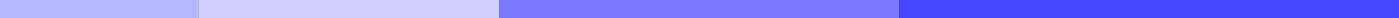 Medical Reports JournalThe Medical Reports Journal serves as a pivotal publication within the healthcare sector, offering an extensive array of patient case studies, diagnostic methodologies, treatment outcomes, and scholarly discussions on various medical conditions and treatments. This journal aims to bridge the gap between medical research and clinical practice, providing healthcare professionals with insights into the latest advancements and challenges in medicine.Featured Case Study: Managing Complex Cardiovascular Conditions
In a recent edition, the journal highlighted a groundbreaking case study on the management of complex cardiovascular conditions, specifically focusing on innovative treatment approaches for coronary artery disease (CAD). The study detailed the diagnostic process involving advanced imaging techniques and the subsequent multidisciplinary treatment plan that included minimally invasive surgery, medication adjustments, and lifestyle intervention. This case underscored the importance of a tailored approach to patient care in improving outcomes.Diagnostic Innovations Section
A dedicated section on diagnostic innovations showcased the development and application of cutting-edge diagnostic tools in early disease detection and management. One notable feature discussed the implementation of AI-driven diagnostic platforms in identifying subtle radiographic changes indicative of early-stage cancers, significantly improving the accuracy and speed of diagnosis.Treatment Outcomes and Research
The journal regularly publishes articles on treatment outcomes and ongoing research, providing valuable data on the efficacy of new and existing treatments across various medical disciplines. A recent publication examined the long-term outcomes of immunotherapy in treating certain types of cancer, offering insights into patient survival rates, quality of life, and potential side effects.Ethical Considerations in Medical Practice
Recognizing the importance of ethics in medical practice, the Medical Reports Journal includes discussions on ethical dilemmas faced by healthcare professionals. Topics such as patient confidentiality, informed consent, and the ethical implications of genetic testing are explored through case studies and expert commentary, fostering a culture of ethical awareness and sensitivity in medical practice.Global Health Challenges
In response to the evolving global health landscape, the journal features articles on emerging health challenges, such as the management of infectious diseases, antibiotic resistance, and the impact of climate change on public health. These articles aim to inform and prepare healthcare professionals for addressing these global challenges through evidence-based practices and international collaboration.Conclusion
The Medical Reports Journal remains at the forefront of medical publication, continually providing healthcare professionals, researchers, and educators with comprehensive and insightful content. Through its diverse range of articles, the journal contributes to the advancement of medical knowledge, the improvement of patient care, and the promotion of public health worldwide.